2A Set Notation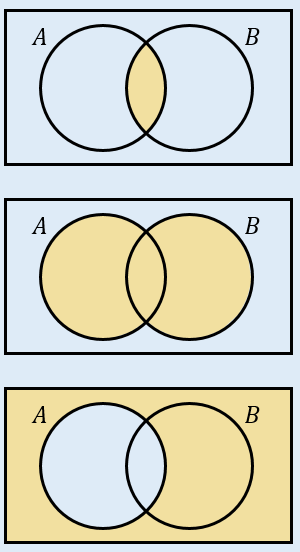 A card is selected at random from a standard pack of playing cards. Let A be the event that the card is an Ace, and D be the event that the card is a diamond.Draw a Venn diagram to represent this information.Find:Given that ,  and .Explain why events  and  are not independentGiven also that , events  and C are mutually exclusive, and events B and C are independent, draw a Venn diagram to represent the situationFind 